Division of Polymer Chemistry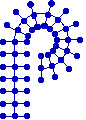 Business Meeting AgendaSunday 22 August12:30pm EDT-ZOOM!-Meeting ID: 885 5908 131212:30pmWelcome and introductory remarks				Andrea Kasko, ChairPOLY ELECTION REVIEW12:45pmMeetings, Workshops, & International		Allan Guymon, Vice-ChairRegional & Other Meeting Support					Mark DadmunWorkshop Committee							Marc HillmyerWebinars								Laura StrattonInternational Committee							Michael Meador/Allan Guymon1:00pmACS Programming & Professional Relations			Semra Colak-Atan, Chair-ElectNational Meetings							Haley Brown/Rob Mathers/									Sara Orski/Levi MooreIndustrial Advisory Board						Corrine LibscombAwards Committee 							Alan Hopkins1:15pmOutreach & Education						Michael Meador, Past ChairMACRO review and update						Phil Costanzo1:30pmPOLY Finances						Christine Coltrain, TreasurerTreasurer report/ Business Office update				Christine Coltrain1:45pmMember Outreach						Kat Knauer, Member-at-LargeMembership / Student chapter activities 					Kat KnauerPublicity, Outreach, and Website					Emily Pentzer/Justin KennemurNeeds Assessment/Survey Results					Semra Colak-Atan2:00pmCouncilors Report							Greg Tew / Kathy UhrichKate Beers / Mary Ann Meador02:30pmAdjourn